Publicado en Barcelona el 22/10/2021 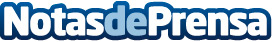 Schneider Electric entre los 25 lugares más atractivos del mundo para trabajar, según UniversumSchneider Electric es reconocida por Universum en su ranking de los 50 mejores empleadores del mundo, alcanzando por primera vez el Top 25Datos de contacto:Noelia Iglesias935228612Nota de prensa publicada en: https://www.notasdeprensa.es/schneider-electric-entre-los-25-lugares-mas Categorias: Internacional E-Commerce Recursos humanos Otras Industrias http://www.notasdeprensa.es